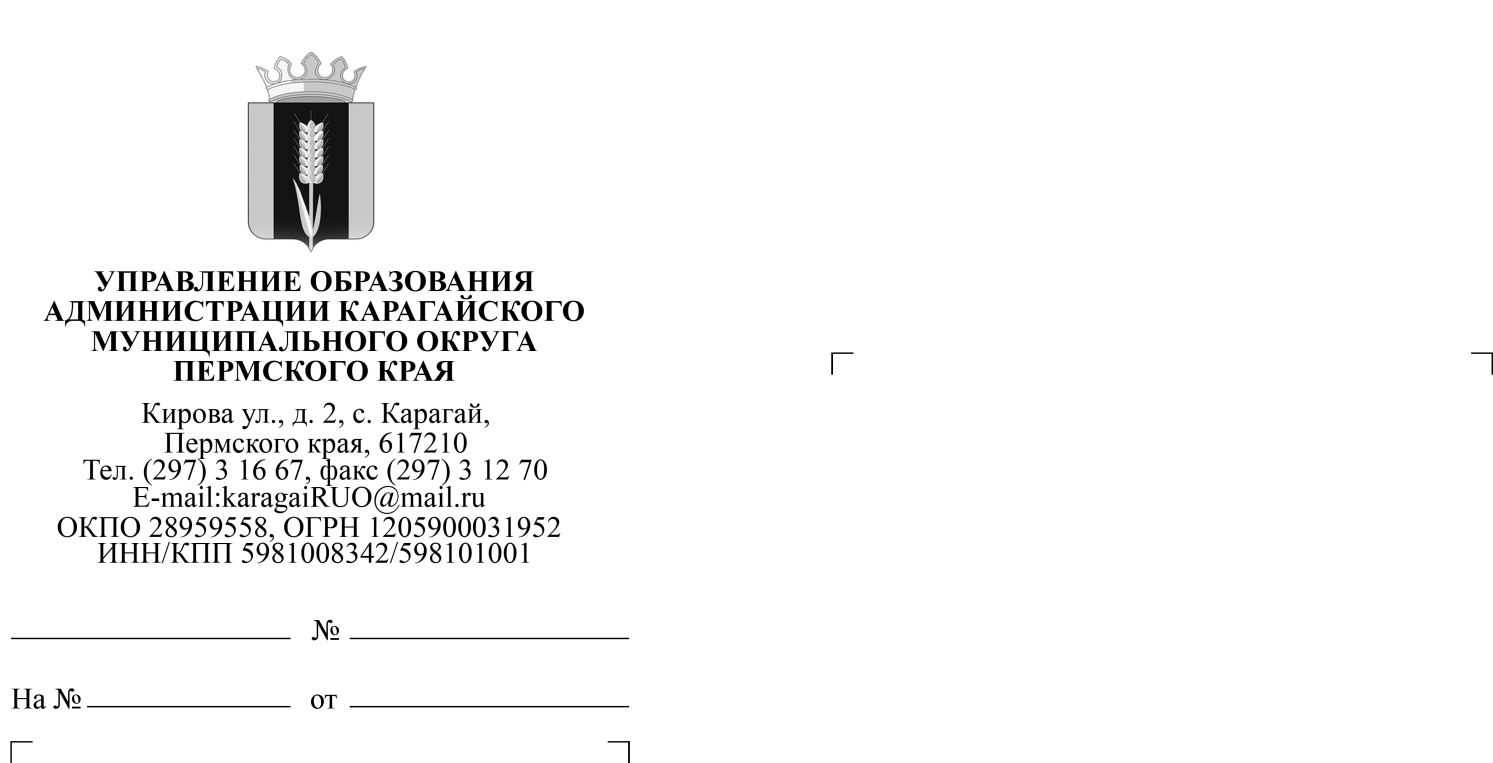 Уважаемые коллеги!Еще раз обращаем ваше внимание, что в 2021 году оказание муниципальной услуги «Прием на обучение по образовательным программам начального общего, основного общего и среднего общего образования» (далее – Услуга) в электронной форме в 2021 году будет происходить с использованием официального сайта Пермского края «Портал услуг и сервисов Пермского края» (https://uslugi.permkrai.ru/, далее - РПГУ).Единый портал государственных услуг (https://gosuslugi.ru, далее – ЕПГУ) так же указан в муниципальных регламентах по оказанию Услуги и остается резервной точкой входа для родителей. Карагайский муниципальный округ перешел на РПГУ. Так же планируется сохранить кнопку «Получить услугу» на ЕПГУ с автоматической переадресацией на РПГУ. Рекомендуем в информационных материалах для родителей и при информировании в средствах массовой информации, прежде всего, указывать Портал услуг и сервисов Пермского края (uslugi.permkrai.ru).И. п. начальника Управления образования округа                                                Н. И. Юрлова